Dirigenti*Collegata al conseguimento degli obiettivi definiti annualmenteAggiornamento del 06/12/2023NOMINATIVONOMINAFUNZIONEDichiarazioniDichiarazioniDichiarazioniDichiarazioniDichiarazioniDichiarazioniDichiarazioniDichiarazioniCVRETRI. FISSARETR.VARIABILE* NOMINATIVONOMINAFUNZIONE2014201520162017201820192020202120222023CVRETRI. FISSARETR.VARIABILE* Pasquale Labianca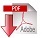 Team Fondo dei Fondi - Business Development-------120.00015.000TommasoLa CasciaProcurement-------110.00015.000Valeria MercatanteLegale------145.00025.000Nicola FobiaResponsabile Amministrazione, Pianificazione e Controllo/Personale, Organizzazione e IT a.i.160.00030.000Davide StevaninResponsabile Revisione Interna100.000-Stefano SerraResponsabile Pianificazione e Controllo114.500-Marco Di GiacintoResponsabile Risk Management e Valutazioni127.000-